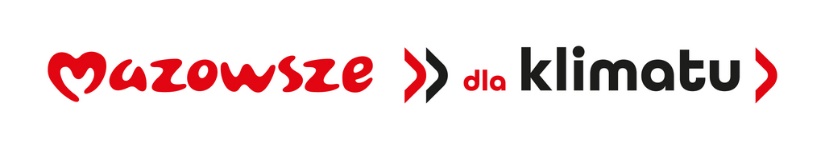 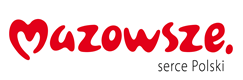 Żyrardów, 28.07.2023 r.ZP.271.2.38.2023.MPNa podstawie art. 284  ustawy z dnia 11 września 2019 r. Prawo Zamówień   Publicznych (Dz. U. 2022 r., poz. 1710 ze zm.) Zamawiający - Miasto Żyrardów, Pl. Jana Pawła II nr 1 w Żyrardowie,  udziela wyjaśnień w postępowaniu o udzielenie zamówienia publicznego pn. Modernizacja oświetlenia ulicznego w Żyrardowie.Pytanie nr 1Zamawiający w dokumentacji technicznej zamieszcza kartę katalogową opraw Malaga produkcji Philips zawierającą jej pełną charakterystykę, co więcej w karcie zostały zakreślone zapisy, które w sposób celowy mają ograniczać konkurencyjność postępowania i uniemożliwić zastosowanie innych produktów, co w sposób rażący narusza ustawę PZP. Ponadto Zamawiający w żaden sposób nie doprecyzował, które z zapisów z zamieszczonej karty katalogowej są istotne, a które nie, co powoduje, że zaproponowanie jakiegokolwiek innego produktu może powodować jego odrzucenie, na dowolnej podstawie. Co więcej zgodnie z orzecznictwem KIO, równoważność nie oznacza tożsamości, zatem sposób w jaki Zamawiający „opisuje” przedmiot zamówienia jest niedopuszczalny, nie sposób bowiem określić na etapie składania ofert, jakie parametry Zamawiający uzna za istotne, a możliwość zamiany których dopuści, co więcej, nie ma żadnego powodu sądzić, że będzie się kierował tymi samymi kryteriami w stosunku do wszystkich Wykonawców.Wykonawca wnosi o precyzyjne określenie kryteriów równoważności dla opraw, których Zamawiający umieścił w dokumentacji technicznej kartę katalogową.Odpowiedź Zamawiający wymaga, aby oprawy spełniały nw. parametry:moc oprawy 56-57W led -  strumień nie mniej niż 7500lmmoc oprawy 83-84W led - strumień  nie mniej niż 9600lm.Prezydent Miasta ŻyrardowaLucjan Krzysztof Chrzanowski